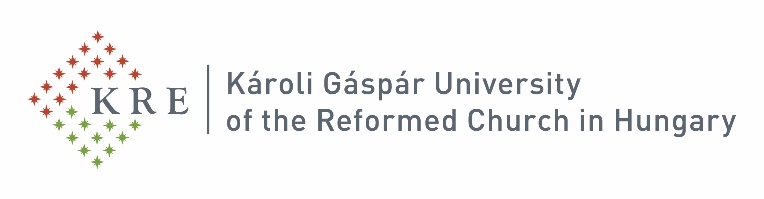 Application FormEnglish Language Psychology BA programmeAlong with this application form, please send the following documents to psie@kre.hu1. Secondary school certificate (matriculation document)2. B2 CEFR-level (or equivalent) internationally recognized English language exam certificate3. Curriculum Vitae (CV)4. Motivation letterFamily Name:First Name 1:First Name 2:Name at Birth (if different from the present one):Sex:Place (city/town) of Birth:Date of Birth:Country of Birth:Citizenship 1:Citizenship 2:Nationality:Mother’s maiden name:ID card number:Passport number:Place of issue:Date of issue:Date of expiry:Mobile number:E-mail:Name of Secondary School (of matriculaton):Level of English:Place of Residence:Address:City:Country:Postal Code: